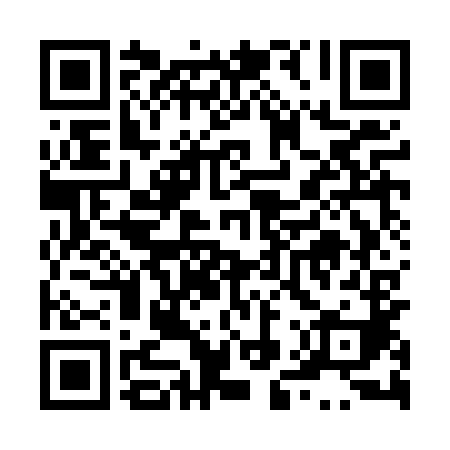 Prayer times for Wola Moszczenicka, PolandWed 1 May 2024 - Fri 31 May 2024High Latitude Method: Angle Based RulePrayer Calculation Method: Muslim World LeagueAsar Calculation Method: HanafiPrayer times provided by https://www.salahtimes.comDateDayFajrSunriseDhuhrAsrMaghribIsha1Wed2:435:1212:385:458:0510:242Thu2:395:1012:385:468:0710:273Fri2:355:0912:385:478:0810:304Sat2:325:0712:385:488:1010:335Sun2:285:0512:385:498:1110:366Mon2:245:0312:385:508:1310:407Tue2:235:0212:385:518:1510:438Wed2:235:0012:385:528:1610:459Thu2:224:5812:385:538:1810:4510Fri2:214:5712:385:548:1910:4611Sat2:214:5512:385:558:2110:4712Sun2:204:5312:385:568:2310:4713Mon2:194:5212:385:578:2410:4814Tue2:194:5012:385:588:2610:4915Wed2:184:4912:385:598:2710:4916Thu2:184:4712:386:008:2910:5017Fri2:174:4612:386:008:3010:5118Sat2:174:4512:386:018:3110:5119Sun2:164:4312:386:028:3310:5220Mon2:164:4212:386:038:3410:5221Tue2:154:4112:386:048:3610:5322Wed2:154:3912:386:058:3710:5423Thu2:144:3812:386:058:3810:5424Fri2:144:3712:386:068:4010:5525Sat2:134:3612:386:078:4110:5626Sun2:134:3512:386:088:4210:5627Mon2:134:3412:386:088:4410:5728Tue2:124:3312:396:098:4510:5729Wed2:124:3212:396:108:4610:5830Thu2:124:3112:396:108:4710:5931Fri2:124:3012:396:118:4810:59